РЕШЕНИЕВ соответствии с Решением Городской Думы Петропавловск-Камчатского городского округа от 26.06.2013 № 90-нд «О порядке регулирования отношений, связанных с формированием, финансовым обеспечением наказов избирателей в Петропавловск-Камчатском городском округе и контролем за их выполнением», Городская Дума Петропавловск-Камчатского городского округаРЕШИЛА:1. Утвердить перечень наказов избирателей Петропавловск-Камчатского городского округа на 2016 год, поступивших депутатам Городской Думы Петропавловск-Камчатского городского округа, согласно приложению к настоящему решению.2. Направить перечень наказов избирателей Петропавловск-Камчатского городского округа на 2016 год, поступивших депутатам Городской Думы Петропавловск-Камчатского городского округа, Главе администрации Петропавловск-Камчатского городского округа для включения представленных в перечне мероприятий в проект бюджета Петропавловск-Камчатского городского округа на очередной финансовый год и плановый период.3. Направить настоящее решение в газету «Град Петра и Павла» для опубликования и разместить на официальном сайте Городской Думы
Петропавловск-Камчатского городского округа в информационно-телекоммуникационной сети «Интернет».Приложение к решению Городской Думы Петропавловск-Камчатского 
городского округа 									                                                                                                            от 27.05.2015 № 750-рПеречень наказов избирателей Петропавловск-Камчатского городского округа на 2016 год, 
поступивших депутатам Городской Думы Петропавловск-Камчатского городского округаИсточником финансирования наказов избирателей является бюджет Петропавловск-Камчатского городского округа.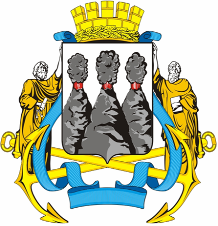 ГОРОДСКАЯ ДУМАПЕТРОПАВЛОВСК-КАМЧАТСКОГО ГОРОДСКОГО ОКРУГАот 27.05.2015 № 750-р33-я (внеочередная) сессияг.Петропавловск-КамчатскийОб утверждении перечня наказов избирателей Петропавловск-Камчатского городского округа на 2016 год, поступивших депутатам Городской Думы Петропавловск-Камчатского городского округаГлава Петропавловск-Камчатского  городского округа, исполняющий  полномочия председателя Городской Думы К.Г. Слыщенко№ п/пФамилия, имя, отчество депутата Содержание наказаОбъем финансирования в рубляхГлавный распорядитель бюджетных средств11.Агеев В.А.Гнездилов Д.А.Кирносенко А.В.Установка комплекса «Дельфин» в рамках мероприятий по энергосбережению и безопасности                  в муниципальном автономном дошкольном образовательном учреждении «Детский сад № 58 комбинированного вида»280 000Департамент социального развития администрации Петропавловск-Камчатскогогородского округа11.Агеев В.А.Гнездилов Д.А.Кирносенко А.В.Установка комплекса «Дельфин» в рамках мероприятий по энергосбережению и безопасности                    в муниципальном бюджетном дошкольном образовательном учреждении «Детский сад № 53»255 000Департамент социального развития администрации Петропавловск-Камчатскогогородского округа11.Агеев В.А.Гнездилов Д.А.Кирносенко А.В.Установка комплекса «Дельфин» в рамках мероприятий по энергосбережению и безопасности                   в муниципальном бюджетном дошкольном образовательном учреждении «Детский сад № 45 общеразвивающего вида»255 000Департамент социального развития администрации Петропавловск-Камчатскогогородского округа11.Агеев В.А.Гнездилов Д.А.Кирносенко А.В.Реконструкция автоматической пожарной сигнализации в муниципальном бюджетном дошкольном образовательном учреждении «Детский сад № 63 общеразвивающего вида»215 000Департамент социального развития администрации Петропавловск-Камчатскогогородского округа11.Агеев В.А.Гнездилов Д.А.Кирносенко А.В.Установка систем видеонаблюдения в муниципальном бюджетном образовательном учреждении дополнительного образования детей «Детско-юношеская спортивная школа № 1»275 000Департамент социального развития администрации Петропавловск-Камчатскогогородского округа11.Агеев В.А.Гнездилов Д.А.Кирносенко А.В.Замена оконных блоков на изделия из поливинилхлорида (ПВХ) в муниципальном автономном образовательном учреждении «Средняя общеобразовательная школа № 30»220 000Департамент социального развития администрации Петропавловск-Камчатскогогородского округа22.Воровский А.В.Приобретение и установка светодиодных светильников в муниципальном автономном образовательном учреждении «Средняя общеобразовательная школа 
№ 42»200 000Департамент социального развития администрации Петропавловск-Камчатскогогородского округа22.Воровский А.В.Установка антивандальных тренажеров на детских площадках на территории избирательного округа № 8200 000Департамент социального развития администрации Петропавловск-Камчатскогогородского округа22.Воровский А.В.Проведение кадастровых работ на детских площадках на территории избирательного округа № 8100 000Департамент социального развития администрации Петропавловск-Камчатскогогородского округа3.Стуков А.Ю.Ткаченко Т.В.Ремонт актового зала муниципального бюджетного образовательного учреждения «Средняя общеобразовательная школа № 40»1 000 000Департамент социального развития администрации Петропавловск-Камчатскогогородского округа34.Долгунков А.А.Слыщенко К.Г.Обеспечение шкафами кабинетов муниципального автономного образовательного учреждения «Средняя образовательная школа № 3 имени А.С. Пушкина»200 000Департамент социального развития администрации Петропавловск-Камчатскогогородского округа34.Долгунков А.А.Слыщенко К.Г.Установка новых дверей запасных входов, столовую и мастерские муниципального бюджетного образовательного учреждения «Средняя общеобразовательная школа № 10»250 000Департамент социального развития администрации Петропавловск-Камчатскогогородского округа34.Долгунков А.А.Слыщенко К.Г.Приобретение линолеума и оплата работ по ремонту полов муниципального бюджетного образовательного учреждения «Средняя общеобразовательная школа      № 2»200 000Департамент социального развития администрации Петропавловск-Камчатскогогородского округа45.Комиссаров В.В.Смирнов С.И.Тамбовская Я.Т.Ремонт кабинета трудового обучения (слесарные и столярные мастерские) в муниципальном бюджетном образовательном учреждении «Средняя общеобразовательная школа № 7»250 000Департамент социального развития администрации Петропавловск-Камчатскогогородского округа45.Комиссаров В.В.Смирнов С.И.Тамбовская Я.Т.Заливка пола и подключения электричества в кабинете физики по предписанию Федеральной службы                          по надзору в сфере защиты прав потребителей                           и благополучия человека (Роспотребнадзор)                              в муниципальном бюджетном образовательном учреждении «Средняя общеобразовательная школа      № 11»250 000Департамент социального развития администрации Петропавловск-Камчатскогогородского округа45.Комиссаров В.В.Смирнов С.И.Тамбовская Я.Т.Ремонт санузлов муниципального бюджетного образовательного учреждения «Средняя общеобразовательная школа № 35»250 000Департамент социального развития администрации Петропавловск-Камчатскогогородского округа45.Комиссаров В.В.Смирнов С.И.Тамбовская Я.Т.Оборудование для детских площадок на территории муниципального бюджетного дошкольного образовательного учреждения «Детский сад № 48 комбинированного вида»250 000Департамент социального развития администрации Петропавловск-Камчатскогогородского округа45.Комиссаров В.В.Смирнов С.И.Тамбовская Я.Т.Текущий ремонт пищеблока и физкультурного зала муниципального автономного дошкольного образовательного учреждения «Детский сад № 22 – Центр развития ребенка»250 000Департамент социального развития администрации Петропавловск-Камчатскогогородского округа45.Комиссаров В.В.Смирнов С.И.Тамбовская Я.Т.Проведение ремонтных работ в музыкальном зале муниципального бюджетного дошкольного образовательного учреждения «Детский сад № 24 общеразвивающего вида»250 000Департамент социального развития администрации Петропавловск-Камчатскогогородского округа56.Илюшин А.В.Мечетин С.И.Обустройство баскетбольной площадки на территории муниципального автономного образовательного учреждения «Средняя общеобразовательная школа 
№ 28»150 000Департамент социального развития администрации Петропавловск-Камчатскогогородского округа56.Илюшин А.В.Мечетин С.И.Ремонт подвальных помещений муниципального автономного образовательного учреждения «Средняя общеобразовательная школа № 28»350 000Департамент социального развития администрации Петропавловск-Камчатскогогородского округа56.Илюшин А.В.Мечетин С.И.Установка пластиковых окон в муниципальном бюджетном образовательном учреждения «Основная общеобразовательная школа № 32»350 000Департамент социального развития администрации Петропавловск-Камчатскогогородского округа56.Илюшин А.В.Мечетин С.И.Обустройство баскетбольной площадки на территории муниципального бюджетного образовательного учреждения «Основная общеобразовательная школа 
№ 32»150 000Департамент социального развития администрации Петропавловск-Камчатскогогородского округа7.Мелехин В.Э.Текущий ремонт муниципального автономного дошкольного образовательного учреждения «Детский сад № 16 комбинированного вида»100 000Департамент социального развития администрации Петропавловск-Камчатскогогородского округа7.Мелехин В.Э.Текущий ремонт муниципального бюджетного образовательного учреждения «Средняя общеобразовательная школа № 15»100 000Департамент социального развития администрации Петропавловск-Камчатскогогородского округа7.Мелехин В.Э.Текущий ремонт муниципального бюджетного образовательного учреждения «Средняя общеобразовательная школа № 9»100 000Департамент социального развития администрации Петропавловск-Камчатскогогородского округа7.Мелехин В.Э.Текущий ремонт муниципального бюджетного образовательного учреждения «Средняя общеобразовательная школа № 41»100 000Департамент социального развития администрации Петропавловск-Камчатскогогородского округа7.Мелехин В.Э.Текущий ремонт муниципального бюджетного образовательного учреждения «Основная общеобразовательная школа № 32»100 000Департамент социального развития администрации Петропавловск-Камчатскогогородского округа68.Камгазов А.М.Проведение ремонтных работ в муниципальном автономном образовательном учреждении «Средняя общеобразовательная школа № 27»200 000Департамент социального развития администрации Петропавловск-Камчатскогогородского округа68.Камгазов А.М.Приобретение концертных костюмов для учащихся муниципального автономного образовательного учреждения «Гимназия № 39»250 000Департамент социального развития администрации Петропавловск-Камчатскогогородского округа68.Камгазов А.М.Проведение ремонтных работ в муниципальном автономном дошкольном образовательном учреждении «Детский сад № 50 комбинированного вида»50 000Департамент социального развития администрации Петропавловск-Камчатскогогородского округа9.Катреча Н.К.Проведение ремонтных работ библиотеки муниципального автономного образовательного учреждения «Средняя общеобразовательная школа 
№ 31»100 000Департамент социального развития администрации Петропавловск-Камчатскогогородского округа9.Катреча Н.К.Замена линолеума в классах муниципального бюджетного образовательного учреждения «Средняя общеобразовательная школа № 34»200 000Департамент социального развития администрации Петропавловск-Камчатскогогородского округа9.Катреча Н.К.Проведение ремонтных работ в муниципальном автономном дошкольном образовательном учреждении «Детский сад № 41 комбинированного вида»150 000Департамент социального развития администрации Петропавловск-Камчатскогогородского округа9.Катреча Н.К.Проведение ремонтных работ в муниципальном автономном дошкольном образовательном учреждении «Детский сад № 50 комбинированного вида»50 000Департамент социального развития администрации Петропавловск-Камчатскогогородского округа10.Тимофеев Д.Р.Проведение ремонтных работ в муниципальном автономном дошкольном образовательном учреждении «Детский сад № 6 комбинированного вида»50 000Департамент социального развития администрации Петропавловск-Камчатскогогородского округа10.Тимофеев Д.Р.Проведение ремонтных работ в муниципальном автономном дошкольном образовательном учреждении «Детский сад № 11 комбинированного вида»250 000Департамент социального развития администрации Петропавловск-Камчатскогогородского округа10.Тимофеев Д.Р.Проведение ремонтных работ в муниципальном автономном дошкольном образовательном учреждении «Детский сад № 50 комбинированного вида»200 000Департамент социального развития администрации Петропавловск-Камчатскогогородского округа711.Кнерик В.А.Текущий ремонт муниципального бюджетного образовательного учреждения «Средняя общеобразовательная школа № 40»250 000Департамент социального развития администрации Петропавловск-Камчатского городского округа711.Кнерик В.А.Текущий ремонт муниципального автономного образовательного учреждения «Средняя общеобразовательная школа № 42»250 000Департамент социального развития администрации Петропавловск-Камчатского городского округа912.Огий О.Г.Лесков Б.А.Ремонт спортивного зала муниципального бюджетного образовательного учреждения дополнительного образования детей «Детско-юношеская спортивная школа № 5»520 000Департамент социального развития администрации Петропавловск-Камчатского городского округа912.Огий О.Г.Лесков Б.А.Ремонт дверей в муниципальном бюджетном дошкольном образовательном учреждении «Детский сад № 20 общеразвивающего вида»280 000Департамент социального развития администрации Петропавловск-Камчатского городского округа912.Огий О.Г.Лесков Б.А.Закупка компьютерного оборудования для муниципального автономного дошкольного образовательного учреждения «Детский сад № 4 комбинированного вида»80 000Департамент социального развития администрации Петропавловск-Камчатского городского округа13.Рыкова И.В.Калашников В.Ю.Приобретение оборудования на детские площадки для муниципального автономного дошкольного образовательного учреждения «Детский сад № 1 комбинированного вида»100 000Департамент социального развития администрации Петропавловск-Камчатского городского округа13.Рыкова И.В.Калашников В.Ю.Поддержка творческих коллективов муниципального бюджетного образовательного учреждения дополнительного образования детей «Дом детского творчества «Юность» во всероссийских и международных конкурсах150 000Департамент социального развития администрации Петропавловск-Камчатского городского округа13.Рыкова И.В.Калашников В.Ю.Приобретение компьютерной техники для муниципального бюджетного образовательного учреждения дополнительного образования детей «Станция юных техников»100 000Департамент социального развития администрации Петропавловск-Камчатского городского округа13.Рыкова И.В.Калашников В.Ю.Приобретение строительных материалов для муниципального автономного дошкольного образовательного учреждения «Детский сад № 4 комбинированного вида»100 000Департамент социального развития администрации Петропавловск-Камчатского городского округа13.Рыкова И.В.Калашников В.Ю.Приобретение стеллажей для библиотеки муниципального автономного образовательного учреждения «Средняя общеобразовательная школа 
№ 3 имени А.С. Пушкина»100 000Департамент социального развития администрации Петропавловск-Камчатского городского округа13.Рыкова И.В.Калашников В.Ю.Приобретение ковров и напольных покрытий для муниципального бюджетного дошкольного образовательного учреждения «Детский сад № 10 комбинированного вида»100 000Департамент социального развития администрации Петропавловск-Камчатского городского округа13.Рыкова И.В.Калашников В.Ю.Приобретение мебели для муниципального бюджетного образовательного учреждения «Основная общеобразовательная школа № 5»150 000Департамент социального развития администрации Петропавловск-Камчатского городского округа13.Рыкова И.В.Калашников В.Ю.Поддержка творческих коллективов муниципального образовательного учреждения дополнительного образования детей «Детская музыкальная школа № 3» во всероссийских и международных конкурсах100 000Департамент социального развития администрации Петропавловск-Камчатского городского округа13.Рыкова И.В.Калашников В.Ю.Приобретение учебного и учебно-вспомогательного оборудования для муниципального автономного образовательного учреждения «Средняя общеобразовательная школа № 24»100 000Департамент социального развития администрации Петропавловск-Камчатского городского округа114.Сабуров А.Г.Сароян С.А.Чеботарев К.Ю.Приобретение стульев в актовый зал для муниципального бюджетного образовательного учреждения «Средняя общеобразовательная школа 
№ 26»300 000Департамент социального развития администрации Петропавловск-Камчатского городского округа114.Сабуров А.Г.Сароян С.А.Чеботарев К.Ю.Установка пристройки для подсобного помещения муниципального бюджетного образовательного учреждения «Основная общеобразовательная школа 
№ 37»200 000Департамент социального развития администрации Петропавловск-Камчатского городского округа114.Сабуров А.Г.Сароян С.А.Чеботарев К.Ю.Косметический ремонт холла в муниципальном автономном образовательном учреждении «Средняя общеобразовательная школа № 45»200 000Департамент социального развития администрации Петропавловск-Камчатского городского округа114.Сабуров А.Г.Сароян С.А.Чеботарев К.Ю.Ремонт внешних лестниц и поручней (перил) для муниципального автономного дошкольного образовательного учреждения «Детский сад № 7 комбинированного вида»300 000Департамент социального развития администрации Петропавловск-Камчатского городского округа114.Сабуров А.Г.Сароян С.А.Чеботарев К.Ю.Приобретение спортивного инвентаря для зимних видов спорта (лыжи) и телевизионной плазменной панели в музыкальный класс для муниципального бюджетного дошкольного образовательного учреждения «Детский сад № 36 общеразвивающего вида»100 000Департамент социального развития администрации Петропавловск-Камчатского городского округа114.Сабуров А.Г.Сароян С.А.Чеботарев К.Ю.Ремонт в кабинетах английского языка и психолога 
(2 помещения) в муниципальном автономном образовательном учреждении «Начальная школа – детский сад № 52»300 000Департамент социального развития администрации Петропавловск-Камчатского городского округа114.Сабуров А.Г.Сароян С.А.Чеботарев К.Ю.Замена светильников в муниципальном бюджетном  образовательном учреждении дополнительного образования детей «Детско-юношеская спортивная школа № 2»100 000Департамент социального развития администрации Петропавловск-Камчатского городского округа115.Федоров Д.С.Проведение текущего ремонта в кабинетах математики, истории, географии, физики и информатики в муниципальном бюджетном образовательном учреждении «Лицей № 46»500 000Департамент социального развития администрации Петропавловск-Камчатского городского округа